RÉVFÜLÖP NAGYKÖZSÉG POLGÁRMESTERE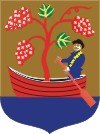 8253 Révfülöp, Villa-Filip tér 8.  Tel: 87/464-244E-mail: polgarmester@revfulop.hu Weblap: www.revfulop.huM E G H Í V ÓRévfülöp Nagyközség Önkormányzata Képviselő-testületéneknyilvános ülését2022. szeptember 19-én (hétfő) 16:00 óráraösszehívom.Az ülés helye: Községháza Szontágh Tamás termeAz ülés napirendje:1. )A közterületek használatáról és a közterületek rendjéről szóló önkormányzati rendelet módosítása (sátras horgászat, horgászversenyek vonatkozásában) Előterjesztő: PolgármesterElőzetesen tárgyalja: Gazdasági, Településfejlesztési és Turisztikai Bizottság                      Oktatási, Szociális és Kulturális Bizottság2.) A Császtai strand területéhez tartozó ingatlanok telekalakítási eljárásának kezdeményezése Előterjesztő: PolgármesterElőzetesen tárgyalja: Gazdasági, Településfejlesztési és Turisztikai Bizottság3.) Csatlakozás a Bursa Hungarica Felsőoktatási Önkormányzati Ösztöndíj rendszerhez, pályázat kiírása Előterjesztő: PolgármesterElőzetesen tárgyalja: Oktatási, Szociális és Kulturális Bizottság4.) A kötelező felvételt biztosító általános iskolai körzethatárok véleményezéseElőterjesztő: PolgármesterElőzetesen tárgyalja: Oktatási, Szociális és Kulturális Bizottság5.)Hozzájárulás Ábrahámhegy Község Önkormányzata Képviselő-testületének a Balaton-felvidéki Szociális, Gyermekjóléti és Háziorvosi Ügyeleti Szolgálat által biztosított személyes gondoskodást nyújtó ellátásokról szóló 2/2020.(IV.03.) önkormányzati rendelet módosításáról szóló rendelete megalkotásához Előterjesztő: PolgármesterElőzetesen tárgyalja: Gazdasági, Településfejlesztési és Turisztikai Bizottság                      Oktatási, Szociális és Kulturális Bizottság6.) Nemzetközi Balatoni Bojlis Horgászverseny megrendezésére helyszín biztosításaElőterjesztő: PolgármesterElőzetesen tárgyalja: Gazdasági, Településfejlesztési és Turisztikai Bizottság                      Oktatási, Szociális és Kulturális BizottságA képviselő-testületi ülésre tisztelettel meghívom.Révfülöp, 2022.szeptember 12.									      Kondor Géza sk. 									         polgármester	